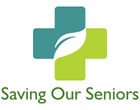 Application for Durable Medical EquipmentDate: 1.Have you tried to obtain the DME through other sources?  ______ Yes ________ No2. Why were you unable to obtain the DME through other sources? _____________________________________________________________________________________________________Name_______________________________Birthdate:__________________________________Address:_____________________________City_________________State_____Zip_________Phone:_____________________________Emai:______________________________________Monthly Income: _____________________ Height/Weight:______________________________Item(s) requested: ___________________________________________________________________________________________________________________________________________The equipment will be used for me or my family member’s personal use and will not be sold to all the best of my knowledge all the information is true and accurate. I understand not all accessories may be available with the DME and may require contacting someone other than Saving Our Seniors at my cost. Applicant Signature: ___________________________ Date: ____________________________Please Return form by fax: 727-499-7171, Email: director@savingourseniors.care mail to: 752 24th Ave N St. Pete FL 33704.______________________________________________________________________________Administrative Personnel Only:Date order granted: ____________________________Cash/Check:_______________________Inventory Number: ______________________________________________________________